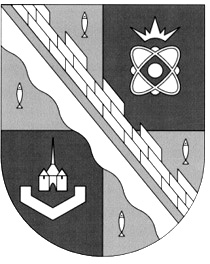 администрация МУНИЦИПАЛЬНОГО ОБРАЗОВАНИЯ                                        СОСНОВОБОРСКИЙ ГОРОДСКОЙ ОКРУГ  ЛЕНИНГРАДСКОЙ ОБЛАСТИКОМИТЕТ ФИНАНСОВРАСПОРЯЖЕНИЕот 20.10.2022 № 18-рОб утверждении дополнительных кодов доходов, расходов, дополнительных экономических кодов расходов и дополнительных кодов расходов и порядка их формирования для составления проекта бюджета Сосновоборского городского округа на очередной финансовый год и плановый периодВ соответствии со статьей 9 Бюджетного кодекса Российской Федерации,  статьей 4 Положения о бюджетном процессе в Сосновоборском городском округе, утверждённом решением Совета депутатов от 20.11.2007 № 143 (с изменениями), Положением о Комитете финансов администрации муниципального образования Сосновоборский городской округ Ленинградской области,   утверждённом решением Совета депутатов от 25.04.2006 № 75, и в целях составления проекта бюджета Сосновоборского городского округа  на очередной финансовый год и плановый период:Утвердить порядок формирования дополнительных кодов бюджетной классификации доходов, расходов, дополнительных кодов расходов, используемых при составлении проекта бюджета Сосновоборского городского округа на очередной финансовый год и плановый период в программном комплексе «АЦК-планирование» (Приложение 1).Утвердить Дополнительный классификатор бюджетной классификации доходов, используемый в программном комплексе «АЦК-планирование» (Приложение 2).Утвердить Перечень дополнительных функциональных кодов бюджетной классификации расходов, используемых в программном комплексе «АЦК-планирование» (Приложение 3).Утвердить дополнительные экономические коды, используемые в программном комплексе «АЦК-планирование» (Приложение 4).Утвердить дополнительные коды расходов, используемые в программном комплексе «АЦК-планирование» (Приложение 5).Распоряжение комитета финансов Сосновоборского городского округа от 21.12.2021 № 38-р «Об утверждении дополнительных кодов доходов, расходов, дополнительных экономических кодов расходов и дополнительных кодов расходов и порядка их формирования для составления проекта бюджета Сосновоборского городского округа на очередной финансовый год и плановый период» считать утратившим силу с 01.01.2023. Настоящее распоряжение вступает в силу с 01.01.2023 года.Заместителю председателя комитета, начальнику бюджетного отдела Блекловой Е.Е.  довести данное распоряжение до главных распорядителей средств.Контроль за исполнением настоящего распоряжения оставляю за собой.Председатель комитета финансов					              Т.Р. ПоповаИсп. Терешкина Виктория ВладимировнаТел. 2-82-92Бюджетный отдел                                                                                                   УТВЕРЖДЁН                                                                                              распоряжением комитета финансов                                                                                            Сосновоборского городского округа                                                                                            от 20.10.2022 № 18-р                                                                                             (Приложение 1)Порядок формирования дополнительных функциональных кодов бюджетной классификации доходов и расходов1. Дополнительные функциональные коды доходов, расходов бюджетной классификации (далее - коды), используемые в программном комплексе «АЦК-планирование», состоят из 3-х разрядов.Цифры первого разряда кодов обозначают следующее:- «0ХХ», «1ХХ» - средства местного бюджета;- «2ХХ» - субвенции областного бюджета;- «3ХХ» - субвенции федерального бюджета;- «4ХХ» - субсидии областного бюджета;- «5ХХ» - субсидии федерального бюджета;-«6ХХ» - остатки предыдущего финансового года средств,  полученных от приносящей доход деятельности, и межбюджетных трансфертов;- «7ХХ» - резервный фонд Правительства Ленинградской области;- «9ХХ» - иные средства, в том числе средства субсидий на иные цели, бюджетные инвестиции, зачисленные на лицевые счета бюджетных учреждений.Цифры, используемые во втором и третьем разряде кодов, обозначают номер по порядку.2. Коды доходов, коды расходов и коды целевых назначений, используемые в программном комплексе «АЦК-планирование» для учёта одного и того же вида средств, имеют одинаковые значения.      3. При формировании бюджетных назначений по доходной и расходной части в программном комплексе «АЦК-планирование» обязательно необходимо указывать дополнительные функциональные коды по доходам и расходам в соответствии с данным распоряжением.                                                                              УТВЕРЖДЕН                                                                                                                                распоряжением комитета финансов                                                                                        Сосновоборского городского округа                                                                                            от 20.10.2022 № 18-р                                                                                             (Приложение 2)Дополнительный классификатор доходов                                                                                УТВЕРЖДЁН                                                                                          распоряжением комитета финансов                                                                                        Сосновоборского городского округа                                                                                            от 20.10.2022 № 18-р                                                                                             (Приложение 3)Перечень дополнительных функциональных кодов бюджетной классификации расходовУТВЕРЖДЁН                                                                                          распоряжением комитета финансов                                                                                        Сосновоборского городского округа                                                                                            от 20.10.2022 № 18-р                                                                                             (Приложение 4)Перечень дополнительных экономических кодов бюджетной классификации расходовУТВЕРЖДЁН                                                                                          распоряжением комитета финансов                                                                                        Сосновоборского городского округа                                                                                            от 20.10.2022 № 18-р                                                                                             (Приложение 5)Перечень дополнительных кодов расходов бюджетной классификации расходовДоп. КДНаименование. Доп. КД001-199Не используются000НЕ УКАЗАНО200Субвенции на реализацию программ дошкольного образования в рамках подпрограммы "Развитие дошкольного образования детей Ленинградской области" государственной программы Ленинградской области "Современное образование в Ленинградской области"202Субвенции на подготовку граждан, желающих принять в семью ребенка по программе "Социальная поддержка отдельных категорий граждан в Ленинградской области"203Субвенции на содержание детей-сирот и детей, оставшихся без попечения родителей, в семьях опекунов (попечителей) и приемных семьях204Субвенции бюджетам муниципальных образований Ленинградской области на осуществление отдельных государственных полномочий Ленинградской области на финансовое обеспечение получения дошкольного образования в частных дошкольных образовательных организациях, в частных общеобразовательных организациях и у индивидуальных предпринимателей205Субвенции бюджетам муниципальных образований Ленинградской области на осуществление отдельных государственных полномочий Ленинградской области на финансовое обеспечение получения начального общего, основного общего, среднего общего образования в частных общеобразовательных организациях, осуществляющих образовательную деятельность по имеющим государственную аккредитацию основным общеобразовательным программам208Субвенции на реализацию программ начального общего, основного общего, среднего общего образования в общеобразовательных организациях в рамках подпрограммы "Развитие начального общего, основного общего и среднего общего образования детей Ленинградской области" государственной программы Ленинградской области "Современное образование в Ленинградской области"209Субвенции на обеспечение выполнения органами местного самоуправления муниципальных образований отдельных государственных полномочий Ленинградской области в сфере профилактики безнадзорности и правонарушений несовершеннолетних210Субвенции на вознаграждение, причитающиеся приемному родителю211Субвенции на организацию и осуществление деятельности по опеке и попечительству212Субвенции на обеспечение бесплатного проезда детей-сирот и детей, оставшихся без попечения родителей, обучающихся в муниципальных образовательных учреждениях Ленинградской области, на городском, пригородном (в сельской местности - на внутрирайонном) транспорте (кроме такси), а также бесплатного проезда один раз в год к месту жительства и обратно к месту учебы213Субвенции на освобождение детей-сирот и детей, оставшихся без попечения родителей, а также лиц из числа детей-сирот и детей, оставшихся без попечения родителей, на период пребывания в учреждениях для детей-сирот и детей, оставшихся без попечения родителей, в иных образовательных учреждениях, на военной службе по призыву, отбывающих срок наказания в виде лишения свободы, а также на период пребывания у опекунов (попечителей), в приемных семьях, в случае если в жилом помещении не проживают другие члены семьи, от платы за пользование жилым помещением (платы за наем), от платы за содержание и ремонт жилого помещения, включающей в себя плату за услуги и работы по управлению многоквартирным домом, содержанию и текущему ремонту общего имущества в многоквартирном доме, от платы за коммунальные услуги, от оплаты за определение технического состояния и оценку стоимости жилого помещения в случае передачи его в собственность223Субвенции на обеспечение жильем сирот и детей, оставшихся без попечения родителей и лиц из числа детей-сирот или детей, оставшихся без попечения родителей жилыми помещениями по договорам специализированного найма228Субвенции бюджетам муниципальных образований на осуществление отдельных государственных полномочий Ленинградской области по предоставлению гражданам единовременной денежной выплаты на проведение капитального ремонта индивидуальных жилых домов229Субвенции на осуществление отдельных государственных полномочий Лен.обл. в сфере обращения с безнадзорными животными на территории Ленинградской области в рамках непрограммных расходов органов исполнительной власти Лен.обл.235Субвенции на питание обучающихся в общеобразовательных учреждениях, расположенных на территории Ленинградской области, в рамках подпрограммы "Развитие мер социальной поддержки отдельных категорий граждан" государственной программы Ленинградской области "Социальная поддержка отдельных категорий граждан в Ленинградской области"237Субвенции на обеспечение выполнения органами местного самоуправления муниципальных образований отдельных государственных полномочий Ленинградской области в сфере административных правоотношений256Субвенции на организацию бесплатного горячего питания обучающихся, получающих начальное общее образование в государственных и муниципальных образовательных организациях (ОБ)259Субвенции на исполнение органами местного самоуправления отдельных государственных полномочий Ленинградской области в сфере жилищных отношений267Субвенции на выплату компенсации части родительской платы в рамках подпрограммы "Развитие дошкольного образования детей Ленинградской области" государственной программы Ленинградской области "Современное образование в Ленинградской области"274Субвенции на осуществление отдельных государственных полномочий Ленинградской области в области архивного дела276Субвенции на организацию бесплатного горячего питания обучающихся, получающих начальное общее образование в государственных и муниципальных образовательных организациях (ОБ софинансирование)303Субвенции на осуществление полномочий по государственной регистрации актов гражданского состояния306Иные межбюджетные трансферты на Ежемесячное денежное вознаграждение за классное руководство педагогическим работникам государственных и муниципальных общеобразовательных организаций307Субвенции на выплату единовременного пособия при всех формах устройства детей, лишенных родительского попечения, в семью в рамках подпрограммы "Совершенствование социальной поддержки семьи и детей" государственной программы Ленинградской области "Социальная поддержка отдельных категорий граждан в Ленинградской области"308Субвенции на предоставление жилых помещений детям-сиротам и детям, оставшимся без попечения родителей, лицам из их числа по договорам найма специализированных жилых помещений в рамках подпрограммы "Обеспечение жилыми помещениями специализированного жилищного фонда по договорам найма специализированных жилых помещений детей-сирот, детей, оставшихся без попечения родителей, лиц из числа детей-сирот и детей, оставшихся без попечения родителей" государственной программы Ленинградской области "Обеспечение качественным жильем граждан на территории Ленинградской области"312Субвенция бюджетам субъектов РФ и муниципальных образований на осуществление полномочий по составлению (изменению списка кандидатов в присяжные заседатели федеральных судов общей юрисдикции в РФ336Субвенции на организацию бесплатного горячего питания обучающихся, получающих начальное общее образование в государственных и муниципальных образовательных организациях (ФБ400Субсидии бюджетам муниципальных образований Ленинградской области на организацию электронного и дистанционного обучения детей-инвалидов401Субсидии областного бюджета на организацию отдыха детей в каникулярное время в рамках подпрограммы "Развитие системы отдыха, оздоровления, занятости детей, подростков и молодежи, в том числе детей, находящихся в трудной жизненной ситуации" государственной программы ЛО "Современное образование ЛО"405Субсидии на поддержку развития общественной инфраструктуры муниципального значения (депутат ЗАКС Пуляевский Д.В.)406Субсидии на поддержку развития общественной инфраструктуры муниципального значения (депутат ЗАКС Перминов А.А.)407Субсидии на поддержку развития общественной инфраструктуры муниципального значения (депутат ЗАКС Кузмин Н.А.)408Субсидии на строительство, реконструкцию и приобретение объектов дошкольного образования409Субсидии на реализацию комплекса мероприятий по борьбе с борщевиком Сосновского на территориях муниципальных образований ЛО410Субсидии на проведение комплексных кадастровых работ412Субсидия на мероприятия на государственную поддержку малого и среднего предпринимательства, включая крестьянские (фермерские) хозяйства413Субсидии на внедрение целевой модели цифровой образовательной среды в общеобразовательных организациях и профессиональных образовательных организациях (ОБ414Субсидии на создание детских технопарков "Кванториум" (ОБ)418Субсидии на обеспечение выплат стимулирующего характера работникам муниципальных учреждений культуры Ленинградской области в рамках подпрограммы "Обеспечение условий реализации государственной программы" государственно программы Ленинградской области "Развитие культуры в Ленинградской области"426Субсидии на развитие кадрового потенциала системы дошкольного, общего и дополнительного образования427Субсидии на поддержку деятельности молодежных общественных организаций, обьеденений, инициатив и развитию добровольческого (волонтерского) движения, содействию трудовой адаптации и занятости молодежи ГП ЛО «Устойчивое общественное развитие в ЛО» подпрограмма430Субсидии на организацию отдыха детей, находящихся в трудной жизненной ситуации, в каникулярное время в рамках подпрограммы "развитие системы отдыха, оздоровления, занятости детей, подростков и молодежи, в том числе детей, находящихся в трудной жизненной ситуации " Государственной программы ЛО "Современное образование Ленинградской области.434Субсидии на проектирование и строительство (реконструкцию) автомобильных дорог общего пользования местного значения441Cубсидии на реализацию мероприятий, направленных на повышение качества городской среды445Субсидии в рамках мероприятия по обеспечению жильем молодых семей ВЦП «Оказание государственной поддержки гражданам в обеспечении жильем и оплате жилищно-коммунальных услуг» ГП РФ «Обеспечение доступным и комфортным жильем и коммунальными услугами граждан РФ»446Субсидия на поддержку отрасли культуры (реализация социально-культурных проектов муниципальных образований Ленинградской области)449Субсидии на реализацию областного закона от 15.01.2018 №3-ОЗ "О содействии участию населения в осуществлении местного самоуправления в иных формах на территории административных центров муниципальных образований Ленинградской области453Капитальный ремонт и ремонт автомобильных дорог общего пользования местного значения, имеющий приоритетный социально значимый характер.455Субсидии на мероприятия по созданию мест (площадок) накопления твердых коммунальных отходов456Субсидии на оснащение мест (площадок) накопления твердых коммунальных отходов емкостями для накопления475Субсидии на поддержку государственных программ субъектов РФ и муниципальных программ формирования современной городской среды за счет средств резервного фонда Правительства РФ505Субсидии в рамках мероприятия по обеспечению жильем молодых семей ВЦП «Оказание государственной поддержки гражданам в обеспечении жильем и оплате жилищно-коммунальных услуг» ГП РФ «Обеспечение доступным и комфортным жильем и коммунальными услугами граждан РФ»506Субсидии на создание детских технопарков "Кванториум"507Субсидии на внедрение целевой модели цифровой образовательной среды в общеобразовательных организациях и профессиональных образовательных организациях (ФБ510Субсидии на создание центров цифрового образования детей (неконкурсные)575Субсидии на поддержку государственных программ субъектов РФ и муниципальных программ формирования современной городской среды за счет средств резервного фонда Правительства РФ702Межбюджетные трансферты, передаваемые бюджетам городских округов на создание виртуальных концертных залов (Нац.проект.Фед.бюджет)703Иные межбюджетные трансферты на подготовку и проведение мероприятий, посвященных Дню образования Ленинградской области715Дотация бюджетам МО ЛО на поощрение достижения наилучших показателей оценки качества управления муниципальными финансами718Дотации (гранты) на поощрение за достижение наилучших значений показателей эффективности деятельности органов местного самоуправления муниципальных районов и городского округа721Дотации бюджетам муниципальных образований Ленинградской области на поддержку мер по обеспечению сбалансированности бюджетов муниципальных образований Ленинградской области722Иные межбюджетные трансферты на оказание финансовой помощи советам ветеранов войны, труда, Вооруженных Сил, правоохранительных органов, жителей блокадного Ленинграда и бывших малолетних узников фашистских лагерей в рамках подпрограммы "Государственная поддержка социально ориентированных некоммерческих организаций" государственной программы Ленинградской области "Устойчивое общественное развитие в Ленинградской области"735Иные межбюджетные трансферты бюджетам муниципальных образований Ленинградской области на цели поощрения муниципальных управленческих команд за достижение показателей деятельности органов исполнительной власти субъектов Российской Федерации для поощрения региональных и муниципальных управленческих командДоп. ФКНаименование Доп. ФК000НЕ УКАЗАНО001Расходы на финансовое обеспечение мероприятий, связанных с устранением последствий распространения новой коронавирусной инфекции (COVID-19), а также на реализацию мер по профилактике и снижению рисков распространения COVID-19005«Сказочные дорожки» участника (МБОУ «Детский сад № 5» - «ЯПБ» 2022 г.)006«Культурная среда» участника (МБОУ «Детский сад № 3» - «ЯПБ» 2022 г.)007«Детский сад – Территория здоровья» участника (МБОУ «Детский сад № 8» - «ЯПБ» 2022 г.)012Заработная плата мед.работников (0,25+1,5) МБДОУ "Детский сад №12"014Строительство детской игровой площадки015Планировочная документация территории микрорайона №10А016Планировочная документация территории микрорайона №10Б019ПИР и строительство городского музея по ул. Ленинградская в районе д.56-б020Строительный контроль и авторский надзор по Копорскому шоссе021ЯПБ 2022 Восстановление дорожки по ул.Петра Великого026ЯПБ 2022 Благоустройство в районе пр.Героев д.6027Разработка рабочей документации на устройство контейнерных площадок КГО028ПИР и установка остановок в ДНТ034ПИР и историко-культурная экспертиза на строительство дороги и освещение в районе "Восточный"; Расходы на содержание, обслуживание и текущий ремонт пешеходных мостов035ПИР на строительство детского сада на 240 мест с плавательным бассейном038Технический план на выполненные работы051Комплексные кадастровые работы, Освещение 8 мкр.053Проведение историко-культурной экспертизы055Подготовка планировочной документации территории жилой застройки в районе ГК "Искра"056Подготовка планировочной документации территории 7 мкр.057Внесение изменений в Генплан и ПЗЗ058Подготовка планировочной документации территории мкр. Ручьи059Кадастровые работы061Разработка концепции благоустройства территории062Ремонт пешеходных дорожек067Подготовка проекта межевания мкр.15076Расходы на приобретение цветов077Расходы на оплату по договору с Общественной организацией Всероссийского общества слепых078Строительство кладбища "Воронка-2"102Резервный фонд финансовых ресурсов103Резервный фонд материальных ресурсов104Другие общегосударственные вопросы (Статистика)105Расходы на оплату по договору с Общественной организацией Всероссийского общества инвалидов106Расходы на оплату услуг по договору за размещение рекламно- информационного материала в газете Вести107Расходы на оплату по договору с Общественной организацией "Союз Чернобыль"110Другие общегосударственные вопросы (Гранты)117Расходы на доставку воды для муниципальных нужд120Расходы на текущий  и аварийный ремонт  улично-дорожной сети122Расходы  на содержание, обслуживание и  текущий ремонт  мостов126Расходы на содержание, обслуживание и текущий ремонт общественных туалетов128Расходы на содержание мест массового отдыха (пляжа)129Субсидии на содержание системы дренажно-ливневой канализации и насосной перекачки ливневых вод130Расходы на вывоз и размещение ТБО из деревень и контейнеров на въездах в город (вывоз мусора)133Единовременная денежная выплата на рождение ребенка из средств местного бюджета по подпрограмме "Защита 2014-2016" раздел "Оказание социальной поддержки семьям, находящимся в трудной жизненной ситуации и семьям с детьми -инвалидами"134Оказание материальной помощи на приобретение медикаментов (лекарства) из средств местного бюджета по программе ДЛО, (подпрограмма "Защита 2014-2016")135Расходы за услуги оказанные Пресс центром136Резервные фонды (из р.0111)137Выплата разового пособия молодым специалистам138Предоставление гражданину мер социальной поддержки в период обучения в образовательных организациях по педагогическим специальностям и заключившими договор о целевом обучении142Охрана территории парка Приморский143Расходы на уличное освещение города145Расходы на освещение промышленной зоны (участок от ОБМО до УАТ)147Расходы по выплате денежного вознаграждения, согласно Грамоте Совета депутатов163Расходы по изготовлению медалей для новорожденных164Расходы по выплате денежного вознаграждения, согласно Грамоте главы администрации166Расходы на уплату членских взносов в Совет МО ЛО200Субвенции на реализацию программ дошкольного образования в рамках подпрограммы "Развитие дошкольного образования детей Ленинградской области" государственной программы Ленинградской области "Современное образование в Ленинградской области"202Субвенции на подготовку граждан, желающих принять в семью ребенка по программе "Социальная поддержка отдельных категорий граждан в Ленинградской области"203Субвенции на содержание детей-сирот и детей, оставшихся без попечения родителей, в семьях опекунов (попечителей) и приемных семьях204Субвенции бюджетам муниципальных образований Ленинградской области на осуществление отдельных государственных полномочий Ленинградской области на финансовое обеспечение получения дошкольного образования в частных дошкольных образовательных организациях, в частных общеобразовательных организациях и у индивидуальных предпринимателей205Субвенции бюджетам муниципальных образований Ленинградской области на осуществление отдельных государственных полномочий Ленинградской области на финансовое обеспечение получения начального общего, основного общего, среднего общего образования в частных общеобразовательных организациях, осуществляющих образовательную деятельность по имеющим государственную аккредитацию основным общеобразовательным программам208Субвенции на реализацию программ начального общего, основного общего, среднего общего образования в  общеобразовательных организациях в рамках подпрограммы "Развитие начального общего, основного общего и среднего общего образования детей Ленинградской области" государственной программы Ленинградской области "Современное образование в Ленинградской области"209Субвенции на обеспечение выполнения органами местного самоуправления муниципальных образований отдельных государственных полномочий Ленинградской области в сфере профилактики безнадзорности и правонарушений несовершеннолетних210Субвенции на вознаграждение, причитающиеся приемному родителю211Субвенции на организацию и осуществление деятельности по опеке и попечительству212Субвенции на обеспечение бесплатного проезда детей-сирот и детей, оставшихся без попечения родителей, обучающихся в муниципальных образовательных учреждениях Ленинградской области, на городском, пригородном (в сельской местности - на внутрирайонном) транспорте (кроме такси), а также  бесплатного проезда один раз в год к месту жительства и обратно к месту учебы213Субвенции на освобождение детей-сирот и детей, оставшихся без попечения родителей, а также лиц из числа детей-сирот и детей, оставшихся без попечения родителей, на период пребывания в учреждениях для детей-сирот и детей, оставшихся без попечения родителей, в иных образовательных учреждениях, на военной службе по призыву, отбывающих срок наказания в виде лишения свободы, а также на период пребывания у опекунов (попечителей), в приемных семьях, в случае если в жилом помещении не проживают другие члены семьи, от платы за пользование жилым помещением (платы за наем), от платы за содержание и ремонт жилого помещения, включающей в себя плату за услуги и работы по управлению многоквартирным домом, содержанию и текущему ремонту общего имущества в многоквартирном доме, от платы за коммунальные услуги, от оплаты за определение технического состояния и оценку стоимости жилого помещения в случае передачи его в собственность223Субвенции на обеспечение жильем сирот и детей, оставшихся без попечения родителей и лиц из числа детей-сирот или детей, оставшихся без попечения родителей жилыми помещениями по договорам специализированного найма228Субвенции бюджетам муниципальных образований на осуществление отдельных государственных полномочий Ленинградской области по предоставлению гражданам единовременной денежной выплаты на проведение капитального ремонта индивидуальных жилых домов на 2015 год229Субвенции на осуществление отдельных государственных полномочий Лен.обл. в сфере обращения с безнадзорными животными на территории Ленинградской области в рамках непрограммных расходов органов исполнительной власти Лен.обл.235Субвенции на питание обучающихся в общеобразовательных учреждениях, расположенных на территории Ленинградской области, в рамках подпрограммы "Развитие мер социальной поддержки отдельных категорий граждан" государственной программы Ленинградской области "Социальная поддержка отдельных категорий граждан в Ленинградской области"237Субвенции на обеспечение выполнения органами местного самоуправления муниципальных образований отдельных государственных полномочий Ленинградской области в сфере административных правоотношений256Субвенции на организацию бесплатного горячего питания обучающихся, получающих начальное общее образование в государственных и муниципальных образовательных организациях (ОБ)259Субвенции на исполнение органами местного самоуправления отдельных государственных полномочий Ленинградской области в сфере жилищных отношений267Субвенции на выплату компенсации части родительской платы в рамках подпрограммы "Развитие дошкольного образования детей Ленинградской области" государственной программы Ленинградской области "Современное образование в Ленинградской области"274Субвенции на осуществление отдельных государственных полномочий Ленинградской области в области архивного дела303Субвенции на осуществление полномочий по государственной регистрации актов гражданского состояния306Иные межбюджетные трансферты на Ежемесячное денежное вознаграждение за классное руководство педагогическим работникам государственных и муниципальных общеобразовательных организаций307Субвенции на выплату единовременного пособия при всех формах устройства детей, лишенных родительского попечения, в семью в рамках подпрограммы "Совершенствование социальной поддержки семьи и детей" государственной программы Ленинградской области "Социальная поддержка отдельных категорий граждан в Ленинградской области"308Субвенции на предоставление жилых помещений детям-сиротам и детям, оставшимся без попечения родителей, лицам из их числа по договорам найма специализированных жилых помещений в рамках подпрограммы "Обеспечение жилыми помещениями специализированного жилищного фонда по договорам найма специализированных жилых помещений детей-сирот, детей, оставшихся без попечения родителей, лиц из числа детей-сирот и детей, оставшихся без попечения родителей" государственной программы Ленинградской области "Обеспечение качественным жильем граждан на территории Ленинградской области"312Субвенция бюджетам субъектов РФ и муниципальных образований на осуществление полномочий по составлению (изменению списка кандидатов в присяжные заседатели федеральных судов общей юрисдикции в РФ336Субвенции на организацию бесплатного горячего питания обучающихся, получающих начальное общее образование в государственных и муниципальных образовательных организациях (ФБ400Субсидии бюджетам муниципальных образований Ленинградской области на организацию электронного и дистанционного обучения детей-инвалидов401Субсидии областного бюджета на организацию отдыха детей в каникулярное время в рамках подпрограммы "Развитие системы отдыха, оздоровления, занятости детей, подростков и молодежи, в том числе детей, находящихся в трудной жизненной ситуации" государственной программы ЛО "Современное образование ЛО"405Субсидии на поддержку развития общественной инфраструктуры муниципального значения (депутат ЗАКС Пуляевский Д.В.)406Субсидии на поддержку развития общественной инфраструктуры муниципального значения (депутат ЗАКС Перминов А.А.)407Субсидии на поддержку развития общественной инфраструктуры муниципального значения (депутат ЗАКС Кузмин Н.А.)408Субсидии на строительство, реконструкцию и приобретение объектов дошкольного образования409Субсидии на реализацию комплекса мероприятий по борьбе с борщевиком Сосновского на территориях муниципальных образований ЛО410Субсидии на проведение комплексных кадастровых работ412Субсидия на мероприятия на государственную поддержку малого и среднего предпринимательства, включая крестьянские (фермерские) хозяйства415Субсидии на бюджетные инвестиции в объекты капитального строительства объектов газификации (в т.ч. проектно-изыскательские работы) собственности муниципальных образований418Субсидии на обеспечение выплат стимулирующего характера работникам муниципальных учреждений культуры Ленинградской области в рамках подпрограммы "Обеспечение условий реализации государственной программы" государственно программы Ленинградской области "Развитие культуры в Ленинградской области"426Субсидии на развитие кадрового потенциала системы дошкольного, общего и дополнительного образования427Субсидии на поддержку деятельности молодежных общественных организаций, объединений, инициатив и развитию добровольческого (волонтерского) движения, содействию трудовой адаптации и занятости молодежи ГП ЛО «Устойчивое общественное развитие в ЛО»430Субсидии на организацию отдыха детей, находящихся в трудной жизненной ситуации, в каникулярное время в рамках подпрограммы "развитие системы отдыха, оздоровления, занятости детей, подростков и молодежи, в том числе детей, находящихся в трудной жизненной ситуации " Государственной программы ЛО "Современное образование Ленинградской области.434Субсидии бюджетам муниципальных образований Ленинградской области, предоставляемых за счет средств дорожного фонда ЛО в рамках реализации мероприятий ГП "Развитие автомобильных дорог ЛО"441Субсидии на реализацию мероприятий, направленных на повышение качества городской среды444Субсидия на проектирование и строительство объектов инженерной и транспортной инфраструктуры446Субсидии на поддержку отрасли культуры (реализация социально-культурных проектов муниципальных образований Ленинградской области)449Субсидии на реализацию областного закона от 15.01.2018 №3-ОЗ "О содействии участию населения в осуществлении местного самоуправления в иных формах на территории административных центров муниципальных образований Ленинградской области450Субсидии из областного бюджета на капитальный  ремонт  и   ремонт   автомобильных дорог общего пользования местного значения, в том числе в населенных  пунктов   Ленинградской области453Капитальный ремонт и ремонт автомобильных дорог общего пользования местного значения, имеющий приоритетный социально значимый характер.455субсидии на мероприятия по созданию мест (площадок) накопления твердых коммунальных отходов456Субсидии на оснащение мест (площадок) накопления твердых коммунальных отходов емкостями для накопления490Субсидии на реализацию мероприятий по обеспечению устойчивого функционирования объектов теплоснабжения на территории Ленинградской области505Субсидии в рамках мероприятия по обеспечению жильем молодых семей ВЦП «Оказание государственной поддержки гражданам в обеспечении жильем и оплате жилищно-коммунальных услуг» ГП РФ «Обеспечение доступным и комфортным жильем и коммунальными услугами граждан РФ»506Субсидии на создание детских технопарков "Кванториум"507Субсидии на внедрение целевой модели цифровой образовательной среды в общеобразовательных организациях и профессиональных образовательных организациях (ФБ510Субсидии на создание центров цифрового образования детей (неконкурсные)575Субсидии на поддержку государственных программ субъектов РФ и муниципальных программ формирования современной городской среды за счет средств резервного фонда Правительства РФ702Межбюджетные трансферты, передаваемые бюджетам городских округов на создание виртуальных концертных залов (Нац.проект.Фед.бюджет)703Иные межбюджетные трансферты на подготовку и проведение мероприятий, посвященных Дню образования Ленинградской области715Дотация бюджетам МО ЛО на поощрение наилучших показателей оценки качества управления муниципальными финансами по распоряжению ПЛО от 31.05.2022 № 354-р718Дотации (гранты) на поощрение за достижение наилучших значений показателей эффективности деятельности органов местного самоуправления муниципальных районов и городского округа721Дотации бюджетам муниципальных образований Ленинградской области на поддержку мер по обеспечению сбалансированности бюджетов муниципальных образований Ленинградской области722Иные межбюджетные трансферты на оказание финансовой помощи советам ветеранов войны, труда, Вооруженных Сил, правоохранительных органов, жителей блокадного Ленинграда и бывших малолетних узников фашистских лагерей в рамках подпрограммы "Государственная поддержка социально ориентированных некоммерческих организаций" государственной программы Ленинградской области "Устойчивое общественное развитие в Ленинградской области"735Иные межбюджетные трансферты (Дотация) на цели поощрения муниципальных управленческих команд за достижение показателей деятельности органов исполнительной власти субъектов РФ для поощрения региональных и муниципальных управленческих команд000000 НЕ УКАЗАНО001Расходы по выплате заработной платы и начислениям на нее по выборным должностям002Расходы по выплате заработной платы и начислениям на нее муниципальным служащим003Расходы по выплате заработной платы и начислениям на нее работникам, замещающим должности, не относящиеся к муниципальной службе004Отдел ЖКХ005ОКС006КАГиЗ (в т.ч. подведомственное учреждение)007ОВБиДХ008Жилищный отдел009Отдел природопользования и экологической безопасности010Отдел культуры (в т.ч. подведомственные учреждения)011Отдел по физической культуре, спорту и молодежной политике (в т.ч. подведомственные учреждения)012Отдел здравоохранения013Информационно-аналитический отдел014Пресс-центр (в т.ч. подведомственное учреждение)015Отдел гражданской защиты016МКУ "ЦАХО"017Отдел экономического развития018Администрация019Отдел молодежи020Отдел социальных программ021МКУ "УСиБ"038Питание 1-х классов211Расходы по выплате заработной платы работникам муниципальных бюджетных и автономных учреждений213Расходы по начислениям на заработную плату работникам муниципальных бюджетных и автономных учреждений214Зарплата педагогов дополнительного образования215Начисления на зарплату педагогов дополнительного образования Доп.КРНаименование 000НЕ УКАЗАНО006МАУК "ГКЦ "АРТ-КАРУСЕЛЬ"007СМБУК "ГТЦ "ВОЛШЕБНЫЙ ФОНАРЬ"008МБУК "СГМ"009МАУК "ГТЦ"010МАУК "ДВОРЕЦ КУЛЬТУРЫ "СТРОИТЕЛЬ"012МАУК "СПКиО"013СМБУ "ТРК "БАЛТИЙСКИЙ БЕРЕГ"014МАОУ ДО "СКК "МАЛАХИТ"016СМБУК "ЦРЛ "ГАРМОНИЯ"017МБДОУ "ДЕТСКИЙ САД № 11"018МБДОУ "ДЕТСКИЙ САД № 12"019МБДОУ "ДЕТСКИЙ САД № 18"020МБДОУ "ДЕТСКИЙ САД № 3"021МБДОУ "ДЕТСКИЙ САД № 5"022МБДОУ "ДЕТСКИЙ САД № 6"023МБДОУ "ДЕТСКИЙ САД № 7"024МБДОУ "ДЕТСКИЙ САД № 9"025МБДОУ "Центр развития ребенка № 15"026МБДОУ "Центр развития ребенка № 19"027МБДОУ "Центр развития ребенка № 2"028МБОУ "ГИМНАЗИЯ № 5"029МБОУ "СОШ № 3"030МБОУ "СОШ № 6"031МБОУ "СОШ № 7"032МБОУ ДО "ДЮСШ"033МБОУ ДО "ДДТ"035МБОУ ДО "ЦРТ"036МБОУ "ЛИЦЕЙ № 8"037МБОУ ДО ДДЮТиЭ "ЮВЕНТА"038МАУ "ЦОШ"039МБОУ "СОШ № 2 им. Героя РФ А.В. Воскресенского"040МБОУ "СОШ № 9 им. В.И. Некрасова"041МБОУ "СОШ № 4 им. Героя Советского Союза В.К. Булыгина"043МБОУ "СОШ № 1"044МБОУ "ДЕТСКИЙ САД № 1"045МБОУ "ДЕТСКИЙ САД № 4"046МБОУ "ДЕТСКИЙ САД № 8"050МБОУ ДО "СДШИ им. КИПРЕНСКОГО"052МБУ "СГПБ"053МБОУ ДО "СДШИ "БАЛТИКА"054МАУ "МЦ "ДИАЛОГ"055АНОО "СОСНОВОБОРСКАЯ ЧАСТНАЯ ШКОЛА"056СМБУ "СПЕЦАВТОТРАНС"200Выплаты приемной семье на содержание подопечных детей201Выплаты опекунам на содержание подопечных детей